GUÍA CLASE ONLINE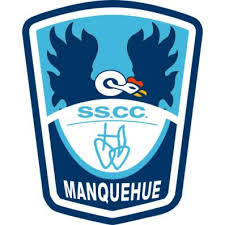 ‘MY FAVORITE ANIMAL’Draw inside the box your favorite animal.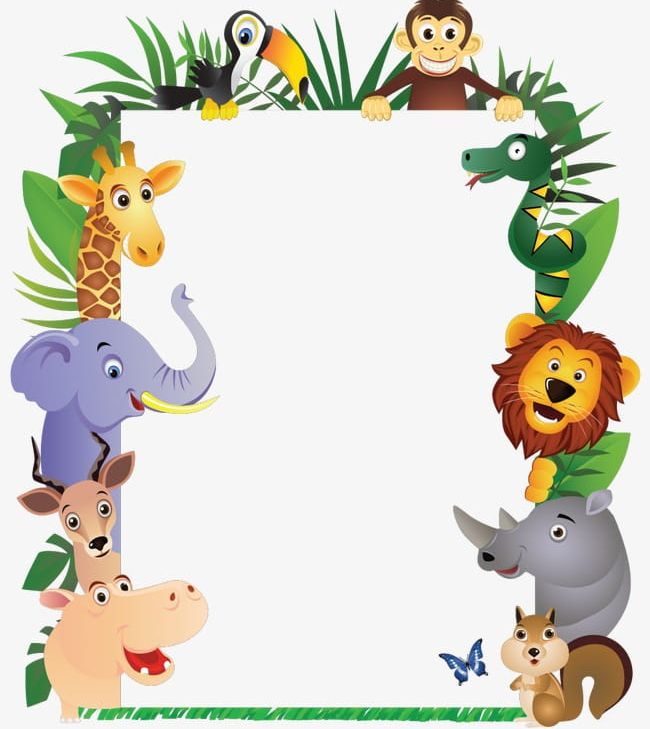 